Personal, Social & EmotionalUsing the Elmer the Elephant story we will discuss what makes us special and celebrate our similarities and differences. We will talk about what we are good at and begin to think about what we would like to be when we grow up.We will do lots of pair work where we learn how to take it in turns and share resources.We will use colours to talk about how we are feeling and learn what these emotions are called. Through our continuous provision inside and outside, we will continue to build our relationships with friends and adults and perhaps widen our friendships.  Physical DevelopmentWe will continue to develop our movement, balancing, riding (scooters, trikes and bikes) and ball skills to practice throwing, catching and kicking large balls.  We will continue to develop our fine motor skills through daily dough disco and our clever fingers activity area in the classroom – featuring such resources as tweezers, threading and jigsaws.  We will practice the letters in our name daily, focusing on correct letter formation and good pencil grip and control. We are always developing our personal hygiene and self-care skills and will continue to develop our independence with such things as putting on and zipping up our coats. Communication and LanguageThrough our group carpet sessions, targeted adult activities and independent play, we will continue to develop our communication and language skills by;Listening and responding to sounds, rhymes and stories.Using talk to connect our ideas and be able to retell events from familiar stories and/or personal experiences in the correct order.To develop vocabulary, use and understand more complex sentences to communicate our needs, wants and opinions.To understand, respond to and use a variety of questions.LiteracyOur main texts this half term will be:Brown Bear, Brown Bear, what do you see? By Bill Martin, Jnr.Elmer the Elephant by David McKeeThe Giant Jam SandwichThe Enormous TurnipWe will look at the features if a text such as title, author, illustrator, blurb and spine.  We will learn that print carries meaning and that we read from left to right.  We will continue our learning on the Read, Write Inc. phonics programme as we explore reading and writing a range of the set 1 sounds. Daily name writing will take place this half term using a range of media and resources such as whiteboards and pens, pencil and paper, sand, paint and giant chalks.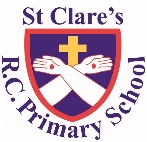 ST CLARE’S R.C PRIMARY SCHOOLCURRICULUM OVERVIEWNURSERYSPRING 2 2024Topic: ColoursMathsIn our maths work we will explore our number system in further detail;This half term we will explore numbers 1-6Different ways in which we can represent numbersNumbers on a number line1:1 correspondence countingMatching numeral to quantityNumber writingHeight and LengthMassCapacityKnowledge and Understanding of the WorldThis half term we will plant a variety of colourful plants and flowers,The children will learn how to take care of these plants. Any plants they grow outside may also attract butterflies and other insects during the summer months.We will talk about fruit and vegetables and the different colours we can find in our food. We will support the children to plant and care for easy-to-grow vegetables such as beans, cress and carrots.We will use the children’s interest in ‘Brown Bear, Brown Bear’ as a springboard to our next topic in finding out more about the animals. We will research using the internet and non-fiction books to discover and identify a range of animals and their babies.Religious EducationOur topics for our R.E learning this half term are Reconciliation and Lent. We will talk about what makes a good friend and what makes a bad friend. We will explore ways in which we can be more like Jesus. We will learn about Lent and share the Easter story to celebrate the story of Jesus rising.Expressive Arts and DesignThis half term we will explore and talk about the many different colours.We will engage in a range of colour mixing activities to investigate how colours can change depending on what colours are mixed together. These colour mixing activities will include paint mixing, water colour mixing, colour splat bags, and colour run activities using skittles! We will record our findings using a colouring mixing record sheet.We will explore a selection of instruments and ask the children to think about which colour they think matches the different sounds best and why? For example, the colour black may seem to suit a deep soundinginstrument, whereas the yellow feel like more of a match to a tinkling triangle. We will explore different ways of moving to demonstrate the different characters in the ‘Brown Bear, Brown’ Bear story and we will use a noisy ‘magic wand’ to direct/instruct the children to change into different animals.